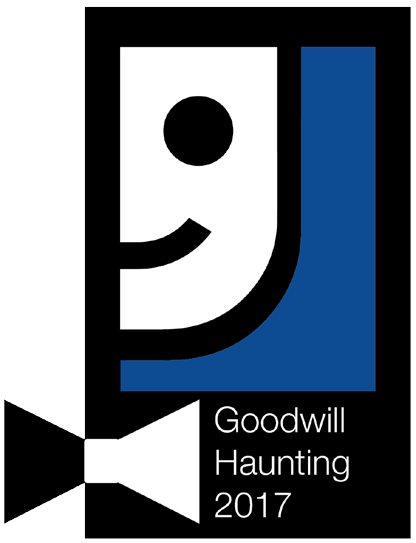 Goodwill Haunting Silent Auction Donation FormYour Name & Date     	 Organization Name   	 Mailing Address        	Email & Phone Number  	Description of item or service donated 	Approximate Value   	